AFTAB 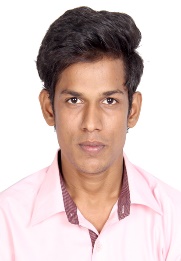 (Mechanical Engineer)Aftab.382100@2freemail.com                                                                                           Visit visa valid till - 24th of Sept 2018                                                                                             Career Objective:To seek global career position in the field of Mechanical (MEP) which offers challenge and growth with opportunities to enrich my knowledge, experience, and skill while contributing my service to the company.Educational Qualifications:Completed Diploma in Mechanical Engineering from Thakur Polytechnic Mumbai in the year 2017 with First Class (64.53%).Passed higher secondary from Bandra Urdu School & Jr. College in the year 2013 with 47.82%.Passed high school from Al-Falah high school in the year 2011 with 73.82 %.Experience:  Company: Shetty Infraservices Pvt. Ltd.               Project		: Nirlon Knowledge Park               Period		: From 1st November 2016 to 31st May 2018 (1 year 7 month)              Designation		: MEP SUPERVISORDuties and responsibilities:Plan, assign, inspect and supervise maintenance, repair and construction activities; maintain records and files; prepare reports.Creating an incident report.Organising routine servicing schedules.Handling breakdown maintenance.Giving PPM coordinator to monthly PPM report.  Taking the report from the BMS system and if found any problem then escalate it to the site engineer.Assign and distribute work orders and work requests.Attend and participate in meetings regarding work to be done.Check and troubleshoot equipment; set and adjust controls in working area.Attend the vendors who’re appointed by the company.Review all work orders before and after completion.Conducting Regular PPM Work schedule as per Instruction of company.Rectification of Electrical, Mechanical Controls Related to Air conditioning system, diesel generator (DG), and pumps.Troubleshooting of Mechanical & Electrical Controls problem of Split Type, Chiller Unit, Diesel generator, pumps.Preparing a shift schedule for the team.Provide technical assistance to mechanics when requested.Perform related work as required.Review all work orders before and after completion.Company: Shetty Infraservices Pvt. Ltd.              Project: Nirlon Knowledge Park               Period: From 11th June 2015 to 31st October 2016 (1 year 5 month)               Designation: MEP TechnicianSummary of work responsibilities:Operation and maintenance piped with nine (9) Air-cooled chillers operation on R-134a refrigerant. The total capacity of 3240 TR with Each chiller having a capacity of 360 TR.Regularly checking for diesel generator operation.Regularly taking a reading of diesel generator.Regularly checking on pumps working status.Regularly taking an Electrical reading of pumps and flow pressure reading.Regularly taking Chillers reading and chiller electrical panels reading.Regularly checking fire system.Regularly checking inlet and outlet pressure of PHE (plate type heat exchanger). Installs and repairs pipes, fittings, and fixtures maintains and repairs water sprinklersMonthly maintenance of diesel generator, pumps, electrical panels, VFD, valves (ball valves, butterfly valves, and motorised valves), chillers, heat exchanger, etc.Assemble, install, maintain, and pressure test all pipes, fittings, and fixtures of heating, water, drainage, sprinkler, and gas systems according to specifications and plumbing codes.Personal Qualities: Highly motivated and eager to learn new things.Strong motivational and leadership skills.Ability to produce the best result in a pressure situation.Excellent communication skills in written and verbal both.Ability to work as individual as well as in a group.Technical Skills:MS Office.Economic research on internetKnowledge about the computer.LeadershipCommunicationAutoCADStrength:Good Determination power.Ability to handle tension, positive attitude.Honest and having Never to Die Attitude.Good communication skill to communicate clearly.Personal Information:Date of Birth                     :                 16 February 1996Religion/Nationality        :                 Islam/IndianMarital Status                   :                 SingleSex                                      :                 MaleLanguage known              :                 English, Hindi & UrduDate:Place:                                                                                                                                  Aftab 